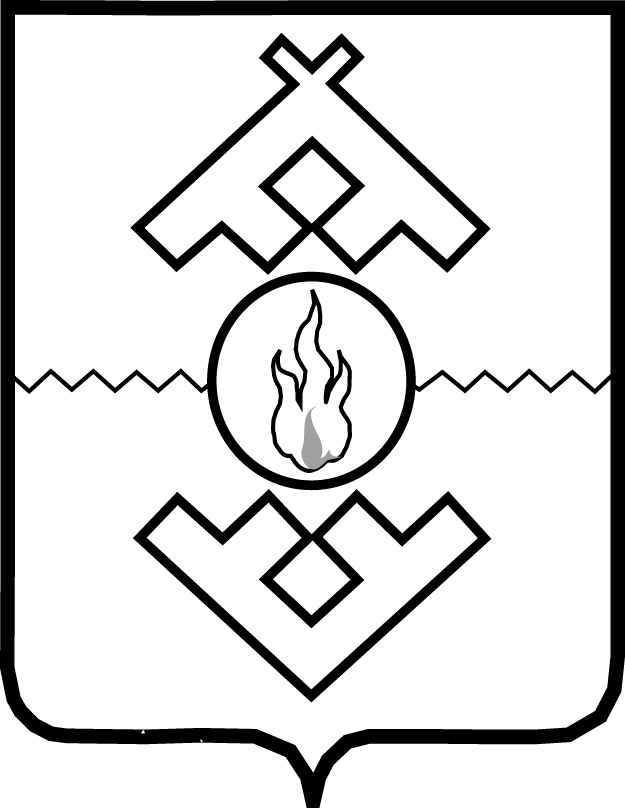 Администрация Ненецкого автономного округаПОСТАНОВЛЕНИЕот __ ноября 2014 г. № ___-пг. Нарьян-МарО признании утратившими силуотдельных постановлений АдминистрацииНенецкого автономного округаВ соответствии со статьей 31 закона Ненецкого автономного округа   от 03.02.2006 № 673-оз «О нормативных правовых актах Ненецкого автономного округа» Администрация Ненецкого автономного округа ПОСТАНОВЛЯЕТ:1. Признать утратившими силу:постановление Администрации Ненецкого автономного округа            от 24.12.2013 № 496-п «Об утверждении ведомственной целевой программы Ненецкого автономного округа «Государственная поддержка общественных инициатив и развития институтов гражданского общества в Ненецком автономном округе на 2014-2016 годы»;постановление Администрации Ненецкого автономного округа            от 11.06.2014 № 203-п «О внесении изменений в ведомственную целевую программу Ненецкого автономного округа «Государственная поддержка общественных инициатив и развития институтов гражданского общества в Ненецком автономном округе на 2014-2016 годы».2. Настоящее постановление вступает в силу с 1 января 2015 года.ГубернаторНенецкого автономного округа                                                           И.В. Кошин